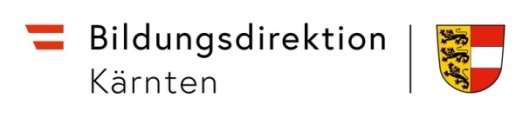 Sehr geehrte Eltern! Sehr geehrte Erziehungsberechtigte!Die Überprüfung der Deutschkenntnisse mit dem standardisierten Test MIKA-D (Messinstrument zur Kompetenzanalyse) hat ergeben, dass Ihr Kind ____________________ weiterhin   als außerordentliche/r Schüler/in geführt wird.________________________wird weiterhin die _________ Schulstufe in Verbindung mit einer Deutsch-Sprachförderung (vgl. § 8h SchOG) besuchen: Deutschförderklasse: □Deutschförderkurs: □Achtung: Sie können gegen die Sprachförderung (Deutschförderklasse oder Deutschförderkurs) keinen Widerspruch erheben.__________________am  ____________________________________________                                                                                           Datum, Unterschrift der Schulleitung	                                                                                                                  